	ARCADIA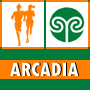 		Associazione Ricreativa Culturale 		Attività Dopolavoro InsubriaModulo di partecipazione:Prenotazione obbligatoria da inviare via e-mail ad associazione.arcadia@uninsubria.it   entro 15 settembre 2017CHIEDE DI PARTECIPARE ALLA VISITA GUIDATA DELLA MOSTRA: DENTRO CARAVAGGIOSabato 14 ottobre 2017 - MilanoSoci € 12           aggregati  € 21ECONTESTUALMENTE CHIEDE L’ISCRIZIONE PER I SEGUENTI SOCI:E AGGREGATI:SI IMPEGNA A CORRISPONDERE LA QUOTA COMPLESSIVADI € _______________ TRAMITE:contanti a Raffaella Grillo (Dipartimento di Economia, Varese) bonifico sul c/c Arcadia IBAN: IT86 N 05696 10800 0000 20911 X19nome e cognome:cellulare:nome e cognomecellularenome e cognomecellulare